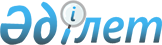 О внесении изменений и дополнения в решение Акмолинского областного маслихата от 10 декабря 2010 года № 4С-29-2 "Об областном бюджете на 2011-2013 годы"
					
			Утративший силу
			
			
		
					Решение Акмолинского областного маслихата от 10 июня 2011 года № 4С-33-5. Зарегистрировано Департаментом юстиции Акмолинской области 17 июня 2011 года № 3392. Утратило силу в связи с истечением срока применения - (письмо Акмолинского областного маслихата от 25 декабря 2014 года № 2-1-683)      Сноска. Утратило силу в связи с истечением срока применения - (письмо Акмолинского областного маслихата от 25.12.2014 № 2-1-683).

      В соответствии с подпунктом 2) пункта 2 статьи 106 Бюджетного кодекса Республики Казахстан от 4 декабря 2008 года, статьей 6 Закона Республики Казахстан «О местном государственном управлении и самоуправлении в Республике Казахстан» от 23 января 2001 года, на основании постановлений Правительства Республики Казахстан от 15 марта 2011 года № 257 «Об утверждении распределения и Правил использования средств на реализацию межсекторального и межведомственного взаимодействия по вопросам охраны здоровья граждан на 2011 год» и от 7 апреля 2011 года № 391 «О внесении изменений и дополнений в постановление Правительства Республики Казахстан от 13 декабря 2010 года № 1350» Акмолинский областной маслихат РЕШИЛ:



      1. Внести в решение Акмолинского областного маслихата «Об областном бюджете на 2011–2013 годы» от 10 декабря 2010 года № 4С-29-2 (зарегистрировано в реестре государственной регистрации нормативных правовых актов № 3379, опубликовано 15 января 2011 года в газете «Арқа ажары», 15 января 2011 года в газете «Акмолинская правда») следующие изменения и дополнение:

      в пункте 1:

      в подпункте 1):

      цифры «93 336 676,8» заменить на цифры «93 675 257,1»;

      цифры «8 732 088» заменить на цифры «8 971 979,0»;

      цифры «54 068,1» заменить на цифры «147 741,4»;

      цифры «2 012» заменить на цифры «2 942,0»;

      цифры «84 548 508,7» заменить на цифры «84 552 594,7»;

      в подпункте 2):

      цифры «95 417 662,9» заменить на цифры «95 435 131,2»;

      в подпункте 3):

      цифры «583 040,0» заменить на цифры «570 661,0»;

      цифры «739 302,0» заменить на цифры «751 681,0»;

      в подпункте 4):

      цифры «3 390» заменить на цифры «336 881,0»;

      цифры «4 390» заменить на цифры «337 881,0»;

      в пункте 8:

      цифры «176 742» заменить на цифры «113 152,1»;

      пункт 9 изложить в следующей редакции:

      «Учесть, что в областном бюджете на 2011 год предусмотрены целевые текущие трансферты в республиканский бюджет в сумме 349 386,0 тысяч тенге, в том числе:

      4 516,0 тысяч тенге – в связи с передачей функций по проведению государственного технического осмотра транспортных средств;

      344 870,0 тысяч тенге – в связи с передачей функций по организации деятельности центров обслуживания населения.»;

      в приложении 4:

      в строке «Всего» цифры «35 012 662,0» заменить на цифры «35 016 748,0»;

      в строке «Целевые текущие трансферты» цифры «12 670 337,0» заменить на цифры «12 674 423,0»;

      в строке «Управление здравоохранения области» цифры «3 088 189,0» заменить на цифры «3 092 275,0»;

      после строки «На материально-техническое оснащение медицинских организаций здравоохранения на местном уровне 825 246,0» дополнить строкой следующего содержания:приложения 1, 5 указанного решения изложить в новой редакции согласно приложениям 1, 2 к настоящему решению.



      2. Настоящее решение вступает в силу со дня государственной регистрации в Департаменте юстиции Акмолинской области и вводится в действие с 1 января 2011 года.      Председатель сессии

      Акмолинского областного

      маслихата                                  С.Авдеюк      Секретарь Акмолинского

      областного маслихата                       У.Мусабаев      «СОГЛАСОВАНО»      Аким Акмолинской области                   С.Дьяченко      Начальник управления

      экономики и бюджетного

      планирования Акмолинской области           М.Такамбаев

Приложение 1 к решению 

Акмолинского областного

маслихата от 10 июня  

2011 года № 4С-33-5   Областной бюджет на 2011 год

Приложение 2 к решению

Акмолинского областного

маслихата от 10 июня

2011 года № 4С-33-5       Целевые трансферты из областного бюджета бюджетам районов (городов областного значения) на 2011 год
					© 2012. РГП на ПХВ «Институт законодательства и правовой информации Республики Казахстан» Министерства юстиции Республики Казахстан
				На реализацию межсекторального и межведомственного взаимодействия по вопросам охраны здоровья граждан на 2011 год4086,0КатегорияКатегорияКатегорияКатегорияСуммаКлассКлассКлассСуммаПодклассПодклассСуммаНаименованиеСумма12345I. ДОХОДЫ93 675 257,11Налоговые поступления8 971 979,001Подоходный налог7 910 584,02Индивидуальный подоходный налог7 910 584,005Внутренние налоги на товары, работы и услуги1 061 395,03Поступления за использование природных и других ресурсов1 061 395,02Неналоговые поступления147 741,401Доходы от государственной собственности41 230,01Поступления части чистого дохода государственных предприятий5 090,05Доходы от аренды имущества, находящегося в государственной собственности21 197,06Вознаграждения за размещение бюджетных средств на банковских счетах2 000,07Вознаграждения по кредитам, выданным из государственного бюджета12 943,002Поступления от реализации товаров (работ, услуг) государственными учреждениями, финансируемыми из государственного бюджета2 782,01Поступления от реализации товаров (работ, услуг) государственными учреждениями, финансируемыми из государственного бюджета2 782,003Поступления денег от проведения государственных закупок, организуемых государственными учреждениями, финансируемыми из государственного бюджета288,01Поступления денег от проведения государственных закупок, организуемых государственными учреждениями, финансируемыми из государственного бюджета288,004Штрафы, пени, санкции, взыскания, налагаемые государственными учреждениями, финансируемыми из государственного бюджета, а также содержащимися и финансируемыми из бюджета (сметы расходов) Национального Банка Республики Казахстан80 538,81Штрафы, пени, санкции, взыскания, налагаемые государственными учреждениями, финансируемыми из государственного бюджета, а также содержащимися и финансируемыми из бюджета (сметы расходов) Национального Банка Республики Казахстан, за исключением поступлений от организаций нефтяного

сектора 80 538,806Прочие неналоговые поступления 22 902,61Прочие неналоговые поступления 22 902,63Поступления от продажи основного капитала2 942,001Продажа государственного имущества, закрепленного за государственными учреждениями2 942,01Продажа государственного имущества, закрепленного за государственными учреждениями2 942,04Поступления трансфертов84 552 594,701Трансферты из нижестоящих органов государственного управления1 206 129,72Трансферты из районных (городских) бюджетов1 206 129,702Трансферты из вышестоящих органов государственного управления83 346 465,01Трансферты из республиканского бюджета83 346 465,00,0Функциональная группаФункциональная группаФункциональная группаФункциональная группаСуммаАдминистратор бюджетных программАдминистратор бюджетных программАдминистратор бюджетных программСуммаПрограммаПрограммаСуммаНаименованиеСумма12345II. Затраты95 435 131,21Государственные услуги общего характера762 378,6110Аппарат маслихата области71 442,4001Услуги по обеспечению деятельности маслихата области56 434,4003Капитальные расходы государственных органов15 008,0120Аппарат акима области472 040,2001Услуги по обеспечению деятельности акима области305 347,2002Создание информационных систем419,0003Организация деятельности центров обслуживания населения по предоставлению государственных услуг физическим и юридическим лицам по принципу «одного окна»135 266,0004Капитальные расходы государственных органов31 008,0257Управление финансов области95 325,0001Услуги по реализации государственной политики в области исполнения местного бюджета и управления коммунальной собственностью88 609,0009Организация приватизации коммунальной собственности6 316,0013Капитальные расходы государственных органов400,0258Управление экономики и бюджетного планирования области123 571,0001Услуги по реализации государственной политики в области формирования и развития экономической политики, системы государственного планирования и управления области117 311,0002Создание информационных систем160,0005Капитальные расходы государственных органов6 100,02Оборона374 092,8250Управление по мобилизационной подготовке, гражданской обороне, организации предупреждения и ликвидации аварий и стихийных бедствий области374 092,8001Услуги по реализации государственной политики на местном уровне в области мобилизационной подготовки, гражданской обороны, организации предупреждения и ликвидации аварий и стихийных бедствий29 640,0003Мероприятия в рамках исполнения всеобщей воинской обязанности3 936,0005Мобилизационная подготовка и мобилизация областного масштаба40 516,8006Предупреждение и ликвидация чрезвычайных ситуаций областного масштаба300 000,03Общественный порядок, безопасность, правовая, судебная, уголовно-

исполнительная деятельность3 999 944,7252Исполнительный орган внутренних дел, финансируемый из областного бюджета3 678 755,7001Услуги по реализации государственной политики в области обеспечения охраны общественного порядка и безопасности на территории области3 419 783,8003Поощрение граждан, участвующих в охране общественного порядка3 607,0005Создание информационных систем2 605,8006Капитальные расходы государственных органов142 357,4013Услуги по размещению лиц, не имеющих определенного места жительства и документов34 696,0014Организация содержания лиц, арестованных в административном порядке2 562,0015Организация содержания служебных животных27 554,7016Проведение операции «Мак»2 719,0018Обеспечение охраны общественного порядка во время проведении мероприятий международного значения за счет целевых трансфертов из республиканского бюджета28 971,0019Содержание, материально-

техническое оснащение дополнительной штатной численности миграционной полиции, документирование оралманов11 500,0020Содержание и материально-

техническое оснащение Центра временного размещения оралманов и Центра адаптации и интеграции оралманов2 399,0271Управление строительства области321 189,0003Развитие объектов органов внутренних дел 390,0053Строительство зданий районных отделов внутренних дел Акмолинской области за счет целевых трансфертов из республиканского бюджета320 799,04Образование13 853 365,4252Исполнительный орган внутренних дел, финансируемый из областного бюджета106 461,0007Повышение квалификации и переподготовка кадров106 461,0253Управление здравоохранения области185 880,0003Повышение квалификации и переподготовка кадров18 307,0043Подготовка специалистов в организациях технического и профессионального, послесреднего образования167 573,0260Управление туризма, физической культуры и спорта области1 045 526,0006Дополнительное образование для детей и юношества по спорту858 301,0007Общеобразовательное обучение одаренных в спорте детей в специализированных организациях образования187 225,0261Управление образования области8 011 554,8001Услуги по реализации государственной политики на местном уровне в области образования80 761,0003Общеобразовательное обучение по специальным образовательным учебным программам643 562,0004Информатизация системы образования в областных государственных учреждениях образования42 187,0005Приобретение и доставка учебников, учебно-

методических комплексов для областных государственных учреждений образования53 204,0006Общеобразовательное обучение одаренных детей в специализированных организациях образования606 533,0007Проведение школьных олимпиад, внешкольных мероприятий и конкурсов областного масштаба26 603,0010Повышение квалификации и переподготовка кадров137 706,0011Обследование психического здоровья детей и подростков и оказание психолого-медико-педагоги

ческой консультативной помощи населению94 668,0024Подготовка специалистов в организациях технического и профессионального образования3 775 062,0027Целевые текущие трансферты бюджетам районов (городов областного значения) на реализацию государственного образовательного заказа в дошкольных организациях образования464 587,0033Целевые текущие трансферты из республиканского бюджета бюджетам районов (городов областного значения) на ежемесячные выплаты денежных средств опекунам (попечителям) на содержание ребенка сироты (детей-сирот), и ребенка (детей), оставшегося без попечения родителей279 568,0034Обновление и переоборудование учебно-

производственных мастерских, лабораторий учебных заведений технического и профессионального образования50 000,0035Приобретение учебного оборудования для повышения квалификации педагогических кадров28 000,0042Целевые текущие трансферты из республиканского бюджета бюджетам районов (городов областного значения) на обеспечение оборудованием, программным обеспечением детей-инвалидов, обучающихся на дому42 105,0045Целевые текущие трансферты из республиканского бюджета бюджетам районов (городов областного значения) на увеличение размера доплаты за квалификационную категорию учителям школ и воспитателям дошкольных организаций образования 215 582,0047Установление доплаты за организацию производственного обучения мастерам производственного обучения организаций технического и профессионального образования28 244,0048Целевые текущие трансферты бюджетам районов (городов областного значения) на оснащение учебным оборудованием кабинетов физики, химии, биологии в государственных учреждениях основного среднего и общего среднего образования114 716,0052Повышение квалификации, подготовка и переподготовка кадров в рамках реализации Программы занятости 2020407 621,0058Целевые текущие трансферты бюджетам районов (городов областного значения) на создание лингафонных и мультимедийных кабинетов в государственных учреждениях начального, основного среднего и общего среднего образования138 525,0113Целевые текущие трансферты из местных бюджетов782 320,8271Управление строительства области4 503 943,6007Целевые трансферты на развитие из республиканского бюджета бюджетам районов (городов областного значения) на строительство и реконструкцию объектов образования3 680 736,0008Целевые трансферты на развитие из областного бюджета бюджетам районов (городов областного значения) на строительство и реконструкцию объектов образования823 207,65Здравоохранение14 381 891,8253Управление здравоохранения области13 777 739,9001Услуги по реализации государственной политики на местном уровне в области здравоохранения86 026,0004Оказание стационарной медицинской помощи по направлению специалистов первичной медико-

санитарной помощи и организаций здравоохранения, за исключением медицинских услуг, закупаемых центральным уполномоченным органом в области здравоохранения101 191,0005Производство крови, ее компонентов и препаратов для местных организаций здравоохранения419 148,0006Услуги по охране материнства и детства67 805,0007Пропаганда здорового образа жизни100 458,0008Реализация мероприятий по профилактике и борьбе со СПИД в Республике Казахстан151 542,0009Оказание медицинской помощи лицам, страдающим туберкулезом, инфекционными заболеваниями, психическими расстройствами и расстройствами поведения, в том числе связанные с употреблением психоактивных веществ2 848 770,0010Оказание амбулаторно-

поликлинической помощи населению за исключением медицинской помощи, оказываемой из средств республиканского бюджета5 989 004,0011Оказание скорой медицинской помощи и санитарная авиация811 334,0012Реализация социальных проектов на профилактику

ВИЧ-инфекции среди лиц находящихся и

освободившихся из мест лишения свободы в рамках

Государственной программы "Саламатты Қазақстан"

на 2011-2015 годы4 086,0013Проведение патологоанатомического вскрытия12 546,0014Обеспечение лекарственными средствами и специализированными продуктами детского и лечебного питания отдельных категорий населения на амбулаторном уровне652 399,0016Обеспечение граждан бесплатным или льготным проездом за пределы населенного пункта на лечение5 193,0017Приобретение тест-систем для проведения дозорного эпидемиологического надзора1 026,0018Информационно-

аналитические услуги в области здравоохранения13 020,0019Обеспечение больных туберкулезом противотуберкулезными препаратами78 379,0020Обеспечение больных диабетом противодиабетическими препаратами249 476,0021Обеспечение онкологических больных химиопрепаратами150 511,0022Обеспечение больных с хронической почечной недостаточностью, миастенией, а также больных после трансплантации почек лекарственными средствами29 008,0026Обеспечение факторами свертывания крови при лечении взрослых, больных гемофилией426 446,0027Централизованный закуп вакцин и других медицинских иммунобиологических препаратов для проведения иммунопрофилактики населения199 735,0029Областные базы спецмедснабжения35 010,0030Капитальные расходы государственных органов здравоохранения3 825,0033Капитальные расходы медицинских организаций здравоохранения1 310 546,0036Обеспечение тромболитическими препаратами больных с острым инфарктом миокарда30 896,0037Погашение кредиторской задолженности по

обязательствам организаций здравоохранения за

счет средств местного бюджета359,9271Управление строительства области604 151,9038Строительство и реконструкция объектов здравоохранения604 151,96Социальная помощь и социальное обеспечение2 848 306,2256Управление координации занятости и социальных программ области1 487 229,2001Услуги по реализации государственной политики на местном уровне в области обеспечения занятости и реализации социальных программ для населения66 926,7002Предоставление специальных социальных услуг для престарелых и инвалидов в медико-социальных учреждениях (организациях) общего типа427 435,8003Социальная поддержка инвалидов109 453,0007Капитальные расходы государственных органов3 825,0013Предоставление специальных социальных услуг для инвалидов с психоневрологическими заболеваниями в психоневрологических медико-социальных учреждениях (организациях)363 237,5015Предоставление специальных социальных услуг для детей-инвалидов с психоневрологическими патологиями в детских психоневрологических медико-социальных учреждениях (организациях)253 074,2018Размещение государственного социального заказа в неправительственном секторе за счет целевых трансфертов из республиканского бюджета43 036,0037Целевые текущие трансферты из республиканского бюджета бюджетам районов (городов областного значения) на реализацию мероприятий Программы занятости 2020172 991,0113Целевые текущие трансферты из местных бюджетов47 250,0261Управление образования области1 352 016,0015Социальное обеспечение сирот, детей, оставшихся без попечения родителей1 315 358,0037Социальная реабилитация36 658,0265Управление предпринимательства и промышленности области9 061,0018Обучение предпринимательству участников Программы занятости 20209 061,07Жилищно-коммунальное хозяйство13 380 468,0271Управление строительства области4 663 532,0014Целевые трансферты на развитие из республиканского бюджета бюджетам районов (городов областного значения) на строительство и (или) приобретение жилья государственного коммунального жилищного фонда586 000,0024Целевые трансферты на развитие из областного бюджета бюджетам районов (городов областного значения) на строительство и (или) приобретение жилья государственного коммунального жилищного фонда197 269,0027Целевые трансферты на развитие из республиканского бюджета бюджетам районов (городов областного значения) на развитие, обустройство и (или) приобретение инженерно-коммуникационной инфраструктуры3 395 000,0031Целевые трансферты на развитие из областного бюджета бюджетам районов (городов областного значения) на развитие, обустройство и (или) приобретение инженерно-

коммуникационной инфраструктуры40 502,0044Целевые трансферты на развитие из областного бюджета бюджетам районов (городов областного значения) на развитие системы водоснабжения270 561,0056Целевые трансферты на развитие из республиканского бюджета бюджетам районов (городов областного значения) на развитие инженерно-

коммуникационной инфраструктуры в рамках Программы занятости 2020174 200,0279Управление энергетики и коммунального хозяйства области8 716 936,0001Услуги по реализации государственной политики на местном уровне в области энергетики и коммунального хозяйства35 010,0002Создание информационных систем70,0004Газификация населенных пунктов500 000,0005Капитальные расходы государственных органов4 197,0010Целевые трансферты на развитие из республиканского бюджета бюджетам районов (городов областного значения) на развитие системы водоснабжения6 372 151,0014Целевые трансферты на развитие бюджетам районов (городов областного значения) на развитие коммунального хозяйства835 968,0113Целевые текущие трансферты из местных бюджетов519 000,0114Целевые трансферты на развитие из местных бюджетов450 540,08Культура, спорт, туризм и информационное пространство3 285 953,7259Управление архивов и документации области159 601,0001Услуги по реализации государственной политики на местном уровне по управлению архивным делом18 870,0002Обеспечение сохранности архивного фонда137 923,0005Капитальные расходы государственных органов2 808,0260Управление туризма, физической культуры и спорта области1 017 683,0001Услуги по реализации государственной политики на местном уровне в сфере туризма, физической культуры и спорта42 569,0003Проведение спортивных соревнований на областном уровне29 610,0004Подготовка и участие членов областных сборных команд по различным видам спорта на республиканских и международных спортивных соревнованиях926 784,0013Регулирование туристской деятельности18 720,0262Управление культуры области968 712,0001Услуги по реализации государственной политики на местном уровне в области культуры37 264,0002Создание информационных систем123,0003Поддержка культурно-

досуговой работы203 676,0005Обеспечение сохранности историко-культурного наследия и доступа к ним234 897,0007Поддержка театрального и музыкального искусства339 527,0008Обеспечение функционирования областных библиотек79 186,0011Капитальные расходы государственных органов744,0113Целевые текущие трансферты из местных бюджетов73 295,0263Управление внутренней политики области427 275,0001Услуги по реализации государственной внутренней политики на местном уровне114 049,0003Реализация региональных программ в сфере молодежной политики20 116,0005Капитальные расходы государственных органов2 250,0007Услуги по проведению государственной информационной политики290 860,0264Управление по развитию языков области63 160,0001Услуги по реализации государственной политики на местном уровне в области развития языков28 743,2002Развитие государственного языка и других языков народа Казахстана30 761,8003Капитальные расходы государственных органов3 655,0271Управление строительства области649 522,7016Развитие объектов культуры316 592,7017Развитие объектов спорта и туризма198 940,0034Целевые трансферты на развитие бюджетам

районов (городов областного значения) на

развитие объектов спорта 133 990,09Топливно-энергетический комплекс и недропользование2 592 240,0279Управление энергетики и коммунального хозяйства области2 592 240,0011Целевые трансферты на развитие бюджетам районов (городов областного значения) на развитие теплоэнергетической системы2 592 240,010Сельское, водное, лесное, рыбное хозяйство, особо охраняемые природные территории, охрана окружающей среды и животного мира, земельные отношения10 924 059,5251Управление земельных отношений области47 494,0001Услуги по реализации государственной политики в области регулирования земельных отношений на территории области32 703,0002Создание информационных систем35,0003Регулирование земельных отношений 14 756,0254Управление природных ресурсов и регулирования природопользования области1 642 260,7001Услуги по реализации государственной политики в сфере охраны окружающей среды на местном уровне58 489,0005Охрана, защита, воспроизводство лесов и лесоразведение477 644,9008Мероприятия по охране окружающей среды605 346,1009Создание лесонасаждений вдоль автомобильной дороги «Астана-Щучинск» на участках «Шортанды-

Щучинск» за счет целевых трансфертов из республиканского бюджета500 780,7255Управление сельского хозяйства области8 230 903,8001Услуги по реализации государственной политики на местном уровне в сфере сельского хозяйства75 426,0002Поддержка семеноводства415 371,0003Капитальные расходы государственных органов2 570,0004Развитие информационно-

маркетинговой системы сельского хозяйства1 166,0009Субсидирование стоимости услуг по подаче питьевой воды из особо важных групповых и локальных систем водоснабжения, являющихся безальтернативными источниками питьевого водоснабжения555 969,0010Государственная поддержка племенного животноводства2 135 735,3011Государственная поддержка повышения урожайности и качества производимых сельскохозяйственных культур1 143 629,0013Субсидирование повышения продуктивности и качества продукции животноводства1 193 939,0018Обезвреживание пестицидов (ядохимикатов)3 631,5020Удешевление стоимости горюче-смазочных материалов и других товарно-материальных ценностей, необходимых для проведения весенне-полевых и уборочных работ2 395 630,0026Целевые текущие трансферты бюджетам районов (городов областного значения) на проведение противоэпизоотических мероприятий191 390,0028Услуги по транспортировке ветеринарных препаратов до пункта временного хранения2 995,0031Централизованный закуп изделий и атрибутов

ветеринарного назначения для проведения

идентификации сельскохозяйственных животных, ветеринарного паспорта на животное и их

транспортировка (доставка) местным исполнительным

органам районов (городов

областного значения)94 138,0034Cубсидирование повышения продуктивности и качества товарного рыбоводства19 314,0258Управление экономики и бюджетного планирования области69 870,0099Целевые текущие трансферты бюджетам районов (городов областного значения) для реализации мер социальной поддержки специалистов социальной сферы сельских населенных пунктов69 870,0271Управление строительства области933 531,0029Целевые трансферты на развитие бюджетам районов (городов областного значения) на развитие объектов водного хозяйства933 531,011Промышленность, архитектурная, градостроительная и строительная деятельность1 118 485,9267Управление государственного архитектурно-строительного контроля области40 891,0001Услуги по реализации государственной политики на местном уровне в сфере государственного архитектурно-строительного контроля38 101,0003Капитальные расходы государственных органов2 790,0271Управление строительства области892 918,9001Услуги по реализации государственной политики на местном уровне в области строительства41 063,0113Целевые текущие трансферты из местных бюджетов786 855,9114Целевые трансферты на развитие из местных бюджетов65 000,0272Управление архитектуры и градостроительства области184 676,0001Услуги по реализации государственной политики в области архитектуры и градостроительства на местном уровне26 548,0004Капитальные расходы государственных органов1 509,0113Целевые текущие трансферты из местных бюджетов80 650,0114Целевые трансферты на развитие из местных бюджетов75 969,012Транспорт и коммуникации5 586 925,0268Управление пассажирского транспорта и автомобильных дорог области5 586 925,0001Услуги по реализации государственной политики на местном уровне в области транспорта и коммуникаций37 309,0002Развитие транспортной инфраструктуры778 380,0003Обеспечение функционирования автомобильных дорог3 224 636,0008Целевые текущие трансферты бюджетам районов (городов областного значения) на капитальный и средний ремонт автомобильных дорог районного значения (улиц города)536 300,0011Капитальные расходы государственных органов3 825,0113Целевые текущие трансферты из местных бюджетов946 315,0114Целевые трансферты на развитие из местных бюджетов60 160,013Прочие1 558 527,4256Управление координации занятости и социальных программ области2 808,0009Целевые текущие трансферты из республиканского бюджета бюджетам районов (городов областного значения) на поддержку частного предпринимательства в рамках программы «Дорожная карта бизнеса - 2020»2 808,0257Управление финансов области113 152,1012Резерв местного исполнительного органа области113 152,1258Управление экономики и бюджетного планирования области32 117,9003Разработка или корректировка технико-

экономического обоснования местных бюджетных инвестиционных проектов и концессионных проектов и проведение его экспертизы, консультативное сопровождение концессионных проектов32 117,9261Управление образования области0,0044Поддержка частного предпринимательства в рамках программы «Дорожная карта бизнеса - 2020»0,0265Управление предпринимательства и промышленности области692 828,0001Услуги по реализации государственной политики на местном уровне в области развития предпринимательства и промышленности74 733,0004Поддержка частного предпринимательства в рамках программы «Дорожная карта бизнеса - 2020»6 900,0014Субсидирование процентной ставки по кредитам в рамках программы «Дорожная карта бизнеса - 2020»402 197,0015Частичное гарантирование кредитов малому и среднему бизнесу в рамках программы «Дорожная карта бизнеса - 2020»83 946,0016Сервисная поддержка ведения бизнеса в рамках программы «Дорожная карта бизнеса - 2020»125 052,0271Управление строительства области242 501,4051Развитие индустриальной инфраструктуры в рамках программы «Дорожная карта бизнеса - 2020»242 501,4279Управление энергетики и коммунального хозяйства области475 120,0024Развитие индустриальной инфраструктуры в рамках программы «Дорожная карта бизнеса - 2020»475 120,014Обслуживание долга48,7257Управление финансов области48,7016Обслуживание долга местных исполнительных органов по выплате вознаграждений и иных платежей по займам из республиканского бюджета48,715Трансферты20 768 443,5257Управление финансов области20 768 443,5007Субвенции18 911 995,0011Возврат неиспользованных (недоиспользованных) целевых трансфертов1 407 062,5024Целевые текущие трансферты в вышестоящие бюджеты в связи с передачей функций государственных органов из нижестоящего уровня государственного управления в вышестоящий349 386,0029Целевые текущие трансферты областным бюджетам,

бюджетам городов Астаны и Алматы в случаях

возникновения чрезвычайных ситуаций природного

и техногенного характера, угрожающих политической, экономической и социальной

стабильности административно-

территориальной

единицы, жизни и здоровью людей, проведения

мероприятий общереспубликанского либо

международного значения100 000,0III. Чистое бюджетное кредитование570 661,0Бюджетные кредиты1 322 342,07Жилищно-коммунальное хозяйство714 600,0271Управление строительства области714 600,0009Кредитование бюджетов районов (городов областного значения) на строительство и (или) приобретение жилья714 600,010Сельское, водное, лесное, рыбное хозяйство, особо охраняемые природные территории, охрана окружающей среды и животного мира, земельные отношения431 742,0258Управление экономики и бюджетного планирования области431 742,0007Бюджетные кредиты местным исполнительным органам для реализации мер социальной поддержки специалистов социальной сферы сельских населенных пунктов431 742,013Прочие176 000,0265Управление предпринимательства и промышленности области176 000,0009Предоставление бюджетных кредитов для содействия развитию предпринимательства на селе в рамках Программы занятости 202076 000,0010Кредитование АО «Фонд развития предпринимательства «Даму» на реализацию государственной инвестиционной политики100 000,0Погашение бюджетных кредитов751 681,05Погашение бюджетных кредитов751 681,001Погашение бюджетных кредитов751 681,01Погашение бюджетных кредитов, выданных из государственного бюджета751 681,0IV. Сальдо по операциям с финансовыми активами 336 881,0Приобретение финансовых активов337 881,013Прочие337 881,0257Управление финансов области337 881,0005Формирование или увеличение уставного капитала юридических лиц337 881,0Поступления от продажи финансовых активов государства1 000,06Поступления от продажи финансовых активов государства1 000,001Поступления от продажи финансовых активов государства1 000,01Поступления от продажи финансовых активов внутри страны1 000,0V. Дефицит (профицит) бюджета -2 667 416,1VI. Финансирование дефицита (использование профицита) бюджета2 667 416,1НаименованиеСумма12Всего5 352 885,3Целевые текущие трансферты3 235 686,7в том числе:Управление образования области782 320,8На капитальный ремонт объектов образования651 747,0На развитие лыжного спорта10 800,0На реализацию государственного образовательного заказа в дошкольных организациях образования11 403,3На содержание вновь вводимых объектов образования108 370,5Управление координации занятости и социальных программ области47 250,0На оказание социальной помощи участникам и инвалидам Великой отечественной войны на расходы за коммунальные услуги28 894,0На оплату за учебу в колледжах студентам из малообеспеченных семей Акмолинской области и многодетных семей сельской местности Акмолинской области18 356,0Управление строительства области786 855,9На капитальный ремонт объектов водоснабжения786 855,9Управление культуры73 295,0На капитальный ремонт объектов культуры73 295,0Управление энергетики и коммунального хозяйства области519 000,0На благоустройство города Кокшетау215 000,0На функционирование систем водоснабжения и водоотведения98 000,0На обеспечение стабильной работы теплоснабжающих предприятий 206 000,0Управление архитектуры и градостроительства области80 650,0На разработку и корректировку генеральных планов и проектов детальной планировки населенных пунктов80 650,0Управление пассажирского транспорта и автомобильных дорог области946 315,0На ремонт автомобильных дорог и разработку проектно-сметной документации946 315,0Целевые трансферты на развитие2 117 198,6в том числе:Управление строительства области1 530 529,6На строительство и реконструкцию объектов образования823 207,6На развитие систем водоснабжения270 561,0На развитие объектов спорта 133 990,0На строительство коммунального рынка в городе Кокшетау65 000,0На строительство и (или) приобретение жилья государственного коммунального жилищного фонда197 269,0На развитие, обустройство и (или) приобретение инженерно-

коммуникационной инфраструктуры40 502,0Управление пассажирского транспорта и автомобильных дорог области60 160,0На развитие транспортной инфраструктуры60 160,0Управление энергетики и коммунального хозяйства области450 540,0На развитие коммунального хозяйства150 390,0На увеличение уставного капитала юридических лиц300 150,0Управление архитектуры и градостроительства области75 969,0На создание автоматизированной информационно-графической системы государственного градостроительного кадастра города Кокшетау75 969,0